« 21 »  ноября 2018 г.						                              	№ 483В целях повышения уровня благоустройства общественных территорий муниципального образования поселок Березовка Березовского района Красноярского края и включения их в муниципальную программу формирования современной сельской среды на 2018-2022 годы (далее - муниципальная программа), руководствуясь Федеральным законом от 06.10.2003 № 131-ФЗ «Об общих принципах организации местного самоуправления в Российской Федерации», Приказом Минстроя России от 06.04.2017 № 691/пр «Об утверждении методических рекомендаций по подготовке государственных программ субъектов Российской Федерации и муниципальных программ формирования современной городской среды в рамках реализации приоритетного проекта «Формирование комфортной городской среды» на 2018 - 2022 годы», Уставом поселка Березовка Березовского района Красноярского края, ПОСТАНОВЛЯЮ: 1. Внести в постановление администрации поселка Березовка №417 от 04.09.2017г. следующие изменения:1.1. Пункт 3.1 Порядка представления, рассмотрения и оценки предложений граждан, организаций о включении в муниципальную программу формирования современной сельской среды на 2018-2022 годы наиболее посещаемой муниципальной территории общего пользования населенного пункта поселок Березовка Березовского района Красноярского края, подлежащей благоустройству в 2018-2022 годы изложить в следующей редакции: «3.1. Выбор территории общего пользования, подлежащей благоустройству в 2019 году, осуществляется из числа территорий общего пользования, представленных на рейтинговое голосование в марте 2018 года и набравших следующее за победителем рейтингового голосования количество баллов, либо последующего этапа благоустройства территории общего пользования, набравшей наибольшее количество голосов и благоустраиваемой в 2018 году, в случае, если проектом ее благоустройства предусматриваются этапы его реализации. В течение 10 дней после опубликования информации, предусмотренной подпунктом 1 пункта 1.3.1. настоящего Порядка, граждане осуществляют электронное голосование за конкретную территорию общего пользования, участвующую в отборе для включения в муниципальную программу в целях благоустройства согласно пункту 3.1 настоящего Порядка. На сайте также должна быть предоставлена возможность предложить иную территорию, по которой также проводится голосование».2. Общественную комиссию ознакомить с вышеуказанными изменениями.3. Контроль за исполнением настоящего постановления возложить на председателя общественной комиссии А.А. Кузнецова.4. Настоящее постановление вступает в силу со дня его подписания и подлежит официальному опубликованию в газете «Пригород».Глава поселка Березовка					С.А.Суслов 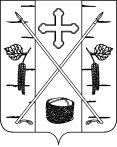 АДМИНИСТРАЦИЯ ПОСЕЛКА БЕРЕЗОВКАБЕРЕЗОВСКОГО РАЙОНА КРАСНОЯРСКОГО КРАЯПОСТАНОВЛЕНИЕп. БерезовкаО внесении изменений в постановление администрации поселка Березовка №417 от 04.09.2017г. «Об утверждении Порядка представления, рассмотрения и оценки предложений граждан, организаций о включении в муниципальную программу формирования современной сельской среды на 2018-2022 годы наиболее посещаемой муниципальной территории общего пользования населенного пункта поселок Березовка Березовского района Красноярского края, подлежащей благоустройству в 2018-2022 годы»